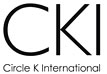 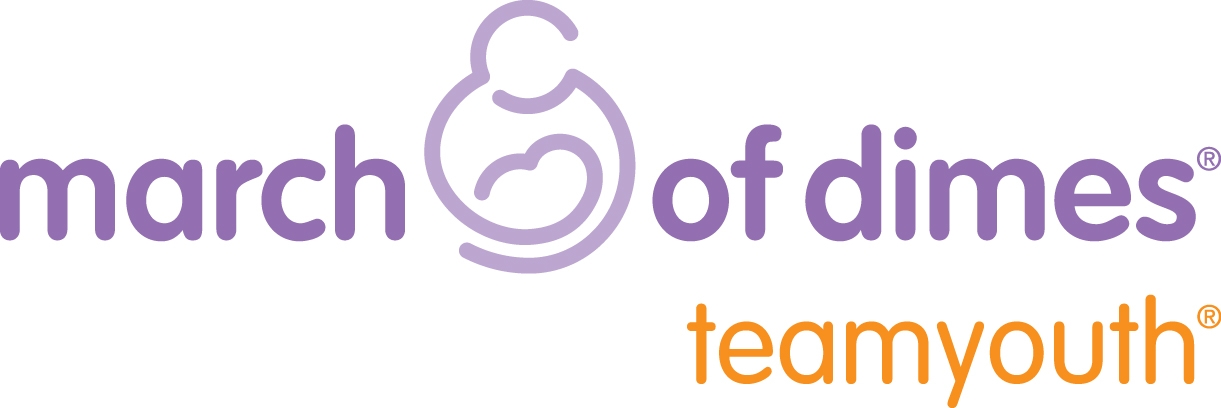 Circle K International &March of DimesFUNDRAISING REPORTThank you for your support of the March of Dimes! Your generous donation is helping us work together for stronger, healthier babies.Please complete this form and return with your donation to your local March of Dimes office. Find your local March of Dimes office by visiting marchofdimes.com/contactus/contactus.html.PLEASE PRINTDate 		________________________________________________________________Amount 	________________________________________________________________Club Name       ________________________________________________________________Mailing/Street Address     ______________________________________________________City, State, ZIP Code       ________________________________________________________Advisor Name 	__________________________________________________________Advisor E-mail _________________________    	Advisor Phone _____________________	For more information on getting involved through volunteering and ideas on how to raise awareness and funds for the mission, visit March of Dimes Team Youth at marchofdimesyouth.com and at facebook.com/marchofdimesyouth.Questions? Email teamyouth@marchofdimes.com or call 1-800-771-3272.Thank you for your support! OFFICE USE ONLY   Date received: _____________________________		Date processed: _____________________________	